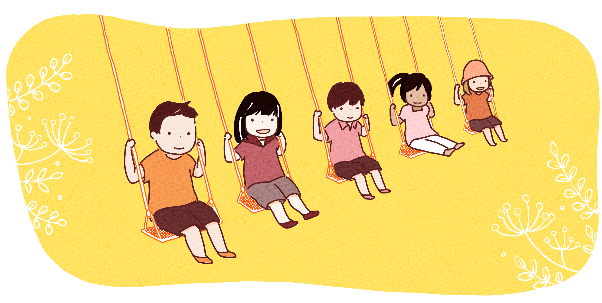 ＜お問い合わせ＞下記の内容にご回答の上、メールに添付してご送信ください。返信に時間を要することがございますが、ご了承ください。１）お名前　【必須】　　（　　　　　　　　　　　　　　　）２）メールアドレス　【必須】　　（　　　　　　　　　　　　　　　　　　　　　　　　　　　　　　　　　　　）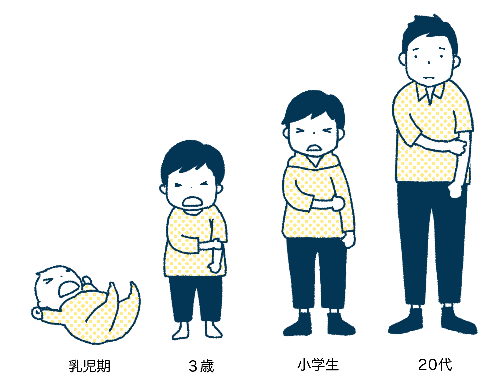 ３）居住地　【必須】　　※都道府県名で可。　　（　　　　　　　　　　　　　　　）４）症状がある方との関係　【必須】　本人　　　　父　　　　母　　　　その他（　　　　　　　　　　　　　　　）５）症状がある方の年齢　【必須】　　　　（　　　　　）歳６）発症時期　【必須】　　0−5ヶ月　　　　6−11ヶ月　　　　1歳台　　　　2歳台　　　　3歳台　　　　4歳台　　5歳台　　　　 　６−8歳　　　　　９歳以上７）痛みの箇所　【必須】　　【複数回答可】 　手　　　　腕　　　　肩　　　　足　　　　股関節　　　　首　　　　背中　　　　腰　　　※特に痛みを感じる箇所：（　　　　　　　　　　　　　　　）８）繰り返す痛み　【必須】　　　　あり　　　　なし　　　※「あり」と答えた方　…　月に3回以上、3か月以上続いている　　　　　　　　　はい　　　いいえ　　　　　　　　　　　　　　　　　　日常生活に支障をきたしている（睡眠障害など）　 　はい　　　いいえ９）痛みの原因と考えられること　　【複数回答可】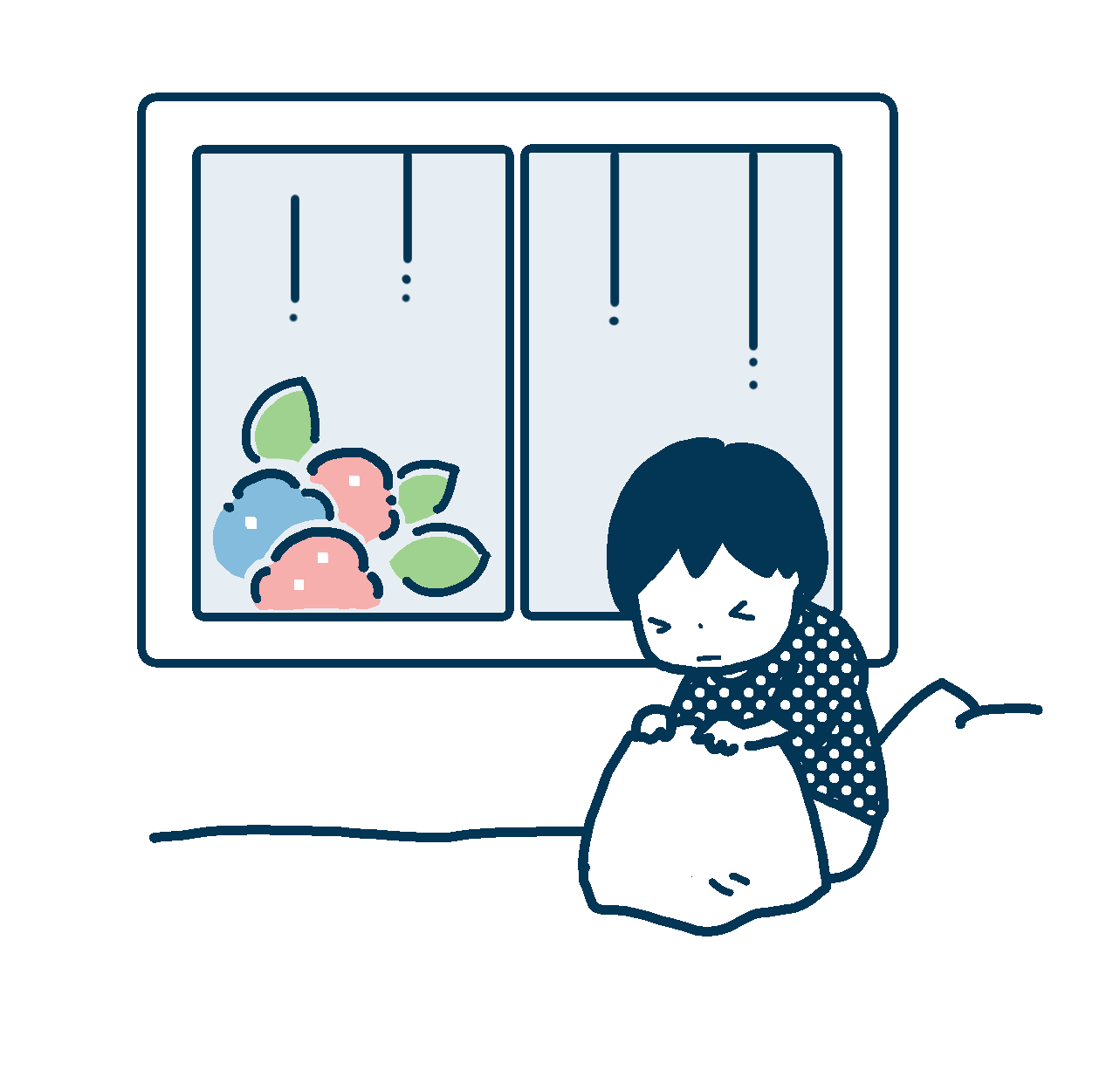 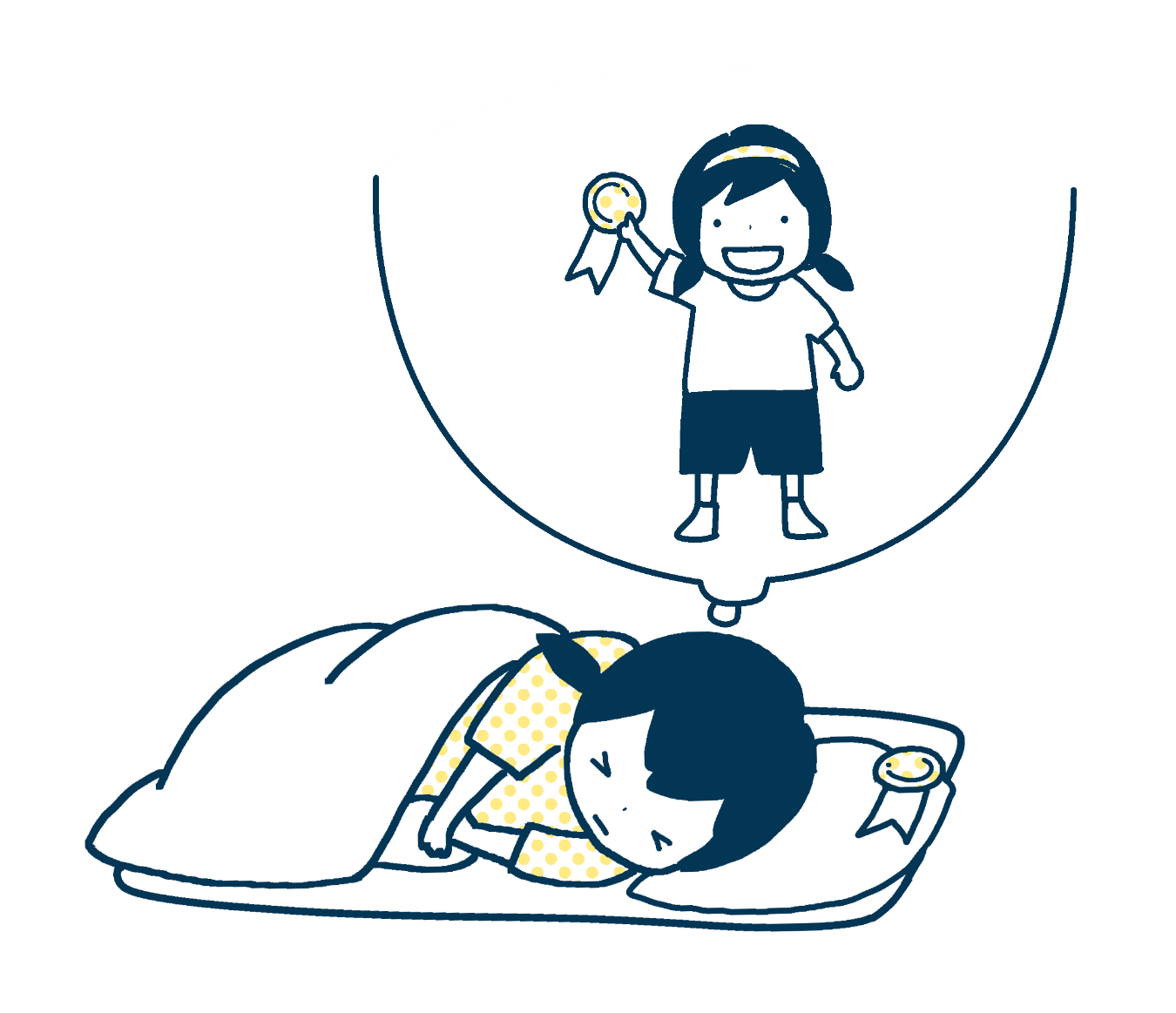 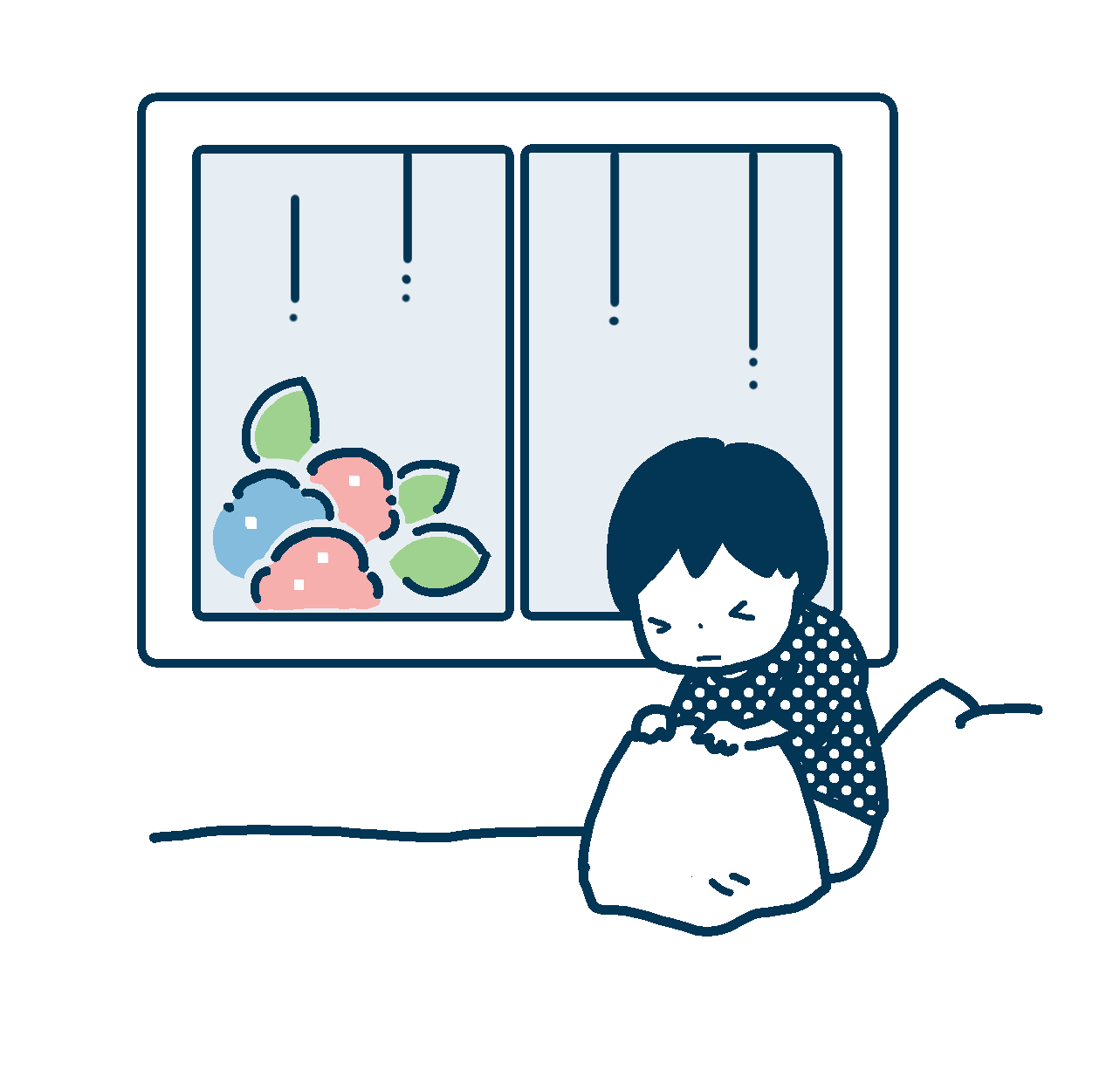 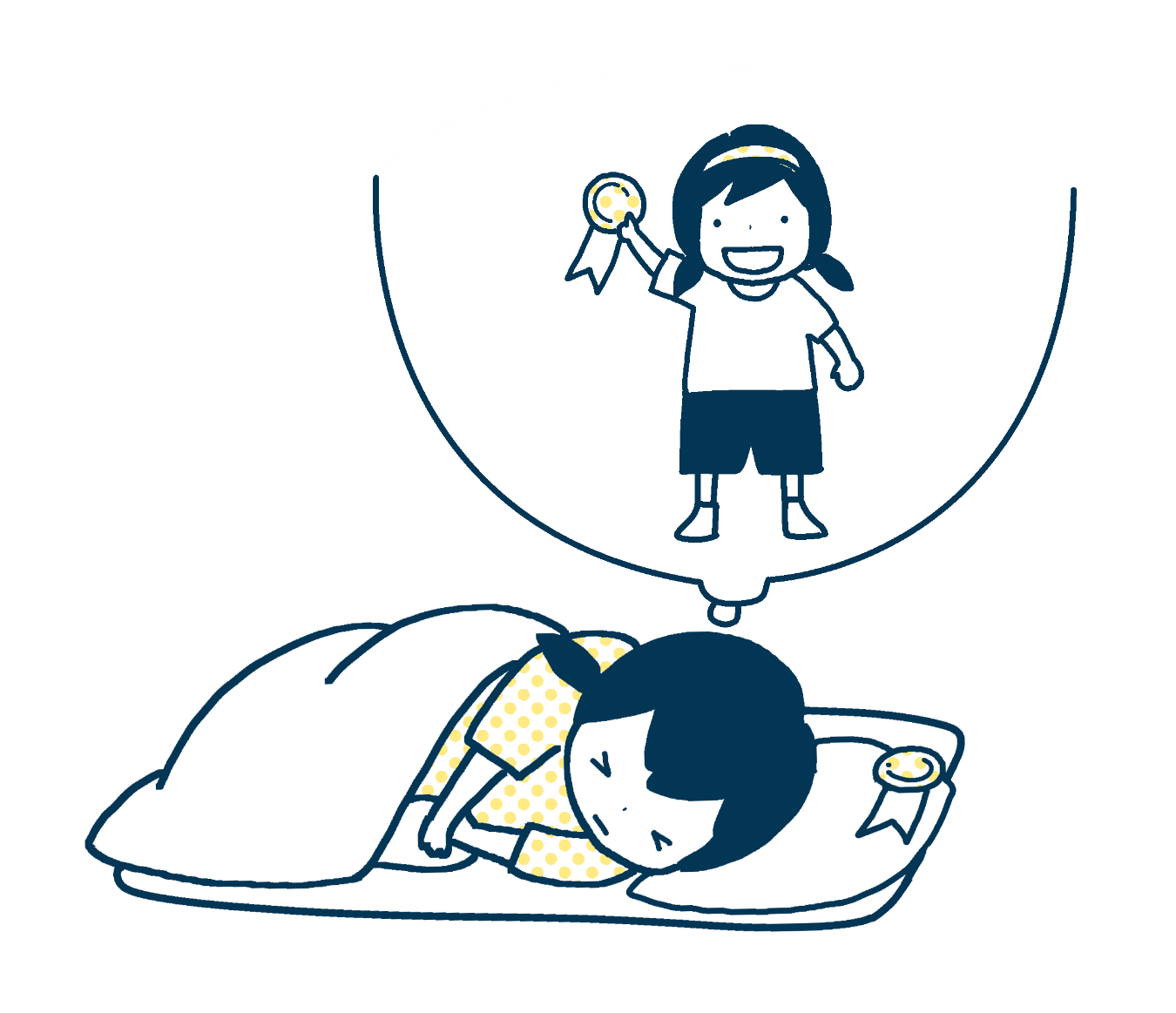 　　　　寒冷　　　　低気圧　　　　悪天候　　　　疲労    　その他（　　　　　　　　　　　　　　　）10）家族内での同様の症状がある方　　　いる　　　　　いない　　※「いる」と答えた方　　【複数回答可】　　　　　　　　父　　　　母　　　　祖父　　　　祖母　　　　叔父　　　　叔母　　　　兄弟・姉妹　　　　　　　　その他（　　　　　　　　　　　　　　　）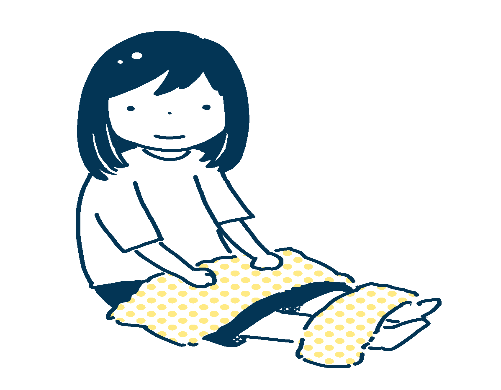 　　　　　　　　父方の家系に多い　　　　母方の家系に多い11）その他、上記以外に相談したいことや聞きたいこと（自由記載欄）　　（　　　　　　　　　　　　　　　　　　　　　　　　　　　　　　　　　　　　　）